          الخطة الدراسية الأسبوعية للصف الثاني الابتدائي 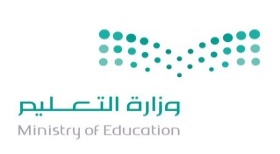                   الأسبوع الثالث  (3)   من 14 /5/1440     إلى  18/5/1440 هـ                                           إعداد معلم الصف /  أحمد خلف الغامدي                                                         توقيع ولي أمر الطالب بالعلم : ........................................المادةاليومالمقررالمطلوب من الطالبإتقان معيار الحفظملاحظاتالقرآنالكريمالأحدتلاوة سورة الانشقاق  21 - الأخيرحفظ الآيات المقررة في المنزل 100%   90%80%       لم يتقنالقرآنالكريمالاثنينتسميع المقطع السابق 100%   90%80%       لم يتقنالقرآنالكريمالثلاثاءتلاوة سورة المطففين  1 - 5حفظ الآيات المقررة في المنزل 100%   90%80%       لم يتقنالقرآنالكريمالأربعاءتسميع المقطع السابق 100%   90%80%       لم يتقنالقرآنالكريمالخميسمراجعة وتقييم المقاطع السابقةلغتيالأحدالدرس 2: إماطة الأذى عن الطريقمع حل تمارين كتاب الطالب مع المعلم بعد أخذ الدرسقراءة الدرس قراءة جيدةحل التمارين مع المعلمكتابة نص (إماطة الأذى عن الطريق) في الدفترالتدرب على كتابة الكلمات الإملائية المطلوبةالكلمات الإملائية المطلوب من الطالب التدرب عليها والتي سيكون فيها الإملاء يوم الخميس هي أول سطر من النص          ( صفحة 22 )الكلمات الإملائية المطلوب من الطالب التدرب عليها والتي سيكون فيها الإملاء يوم الخميس هي أول سطر من النص          ( صفحة 22 )لغتيالاثنينالدرس 2: إماطة الأذى عن الطريقمع حل تمارين كتاب الطالب مع المعلم بعد أخذ الدرسقراءة الدرس قراءة جيدةحل التمارين مع المعلمكتابة نص (إماطة الأذى عن الطريق) في الدفترالتدرب على كتابة الكلمات الإملائية المطلوبةالكلمات الإملائية المطلوب من الطالب التدرب عليها والتي سيكون فيها الإملاء يوم الخميس هي أول سطر من النص          ( صفحة 22 )الكلمات الإملائية المطلوب من الطالب التدرب عليها والتي سيكون فيها الإملاء يوم الخميس هي أول سطر من النص          ( صفحة 22 )لغتيالثلاثاءالدرس 2: إماطة الأذى عن الطريقمع حل تمارين كتاب الطالب مع المعلم بعد أخذ الدرسقراءة الدرس قراءة جيدةحل التمارين مع المعلمكتابة نص (إماطة الأذى عن الطريق) في الدفترالتدرب على كتابة الكلمات الإملائية المطلوبةالكلمات الإملائية المطلوب من الطالب التدرب عليها والتي سيكون فيها الإملاء يوم الخميس هي أول سطر من النص          ( صفحة 22 )الكلمات الإملائية المطلوب من الطالب التدرب عليها والتي سيكون فيها الإملاء يوم الخميس هي أول سطر من النص          ( صفحة 22 )لغتيالأربعاءالدرس 2: إماطة الأذى عن الطريقمع حل تمارين كتاب الطالب مع المعلم بعد أخذ الدرسقراءة الدرس قراءة جيدةحل التمارين مع المعلمكتابة نص (إماطة الأذى عن الطريق) في الدفترالتدرب على كتابة الكلمات الإملائية المطلوبةالكلمات الإملائية المطلوب من الطالب التدرب عليها والتي سيكون فيها الإملاء يوم الخميس هي أول سطر من النص          ( صفحة 22 )الكلمات الإملائية المطلوب من الطالب التدرب عليها والتي سيكون فيها الإملاء يوم الخميس هي أول سطر من النص          ( صفحة 22 )لغتيالخميسالدرس 2: إماطة الأذى عن الطريقمع حل تمارين كتاب الطالب مع المعلم بعد أخذ الدرسقراءة الدرس قراءة جيدةحل التمارين مع المعلمكتابة نص (إماطة الأذى عن الطريق) في الدفترالتدرب على كتابة الكلمات الإملائية المطلوبةالكلمات الإملائية المطلوب من الطالب التدرب عليها والتي سيكون فيها الإملاء يوم الخميس هي أول سطر من النص          ( صفحة 22 )الكلمات الإملائية المطلوب من الطالب التدرب عليها والتي سيكون فيها الإملاء يوم الخميس هي أول سطر من النص          ( صفحة 22 )توحيدالخميسصفات الرسول ﷺحفظ الدرس جيداً فقهالاثنيننواقض الوضوءحفظ الدرس جيداً علومالأحدالدرس 2 : سبب حدوث الفصول        قراءة الدرس مع فهمهعلومالاثنينالدرس 2 : سبب حدوث الفصول        قراءة الدرس مع فهمهرياضياتالأحدكسور الوحدةقراءة الدرس مع فهمه رياضياتالاثنينالكسور الدالة على أكثر من جزءقراءة الدرس مع فهمه رياضياتالثلاثاءأحل المسألةرياضياتالأربعاءالكسور المساوية للواحدقراءة الدرس مع فهمه رياضياتالخميسمقارنة الكسورقراءة الدرس مع فهمه ملاحظات عامة للمعلم على الطالب ................................................................................................................................................................................................................................................................................................ملاحظات ولي أمر الطالب................................................................................................................................................................................................................................................................................................